 «Հույս և ապագա» երեխաների աջակցության 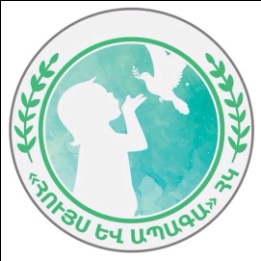 և զարգացման բարեգործականՀԿՆԱԽԱԴՊՐՈՑԱԿԱՆ ՈՒՍՈՒՄՆԱԿԱՆՀԱՍՏԱՏՈՒԹՅԱՆ ՄԱՆԿԱՎԱՐԺԱԿԱՆԱՇԽԱՏԱԿԻՑՆԵՐԻ ՎԵՐԱՊԱՏՐԱՍՏՈՒՄՀԵՏԱԶՈՏԱԿԱՆ ԱՇԽԱՏԱՆՔԹԵՄԱՍԱՆԵՐԻ ԻՐԱՎՈՒՆՔՆԵՐԻ ԵՎ ԱԶԱՏՈՒԹՅՈՒՆՆԵՐԻ, ՊԱՏՎԻ ԵՎԱՐԺԱՆԱՊԱՏՎՈՒԹՅԱՆ ՊԱՇՏՊԱՆՈՒԹՅՈՒՆԸՀեղինա`                     Լուիզա ԴալլաքյանՂեկավար`                 Արմինե ՁավարյանԵրևան 2023թ.ՆԵՐԱԾՈՒԹՅՈՒՆԵրեխաների իրավունքների ու ազատությունների շահերի պաշտպանությունն ու ազատությունը մեր օրերում պետաիրավական կարևորագույն հիմնահարցերից մեկն է: Երեխաները ցանկացած պետության և հասարակության ապագան են, և նրանից, որքանով են պաշտպանված նրանց իրավունքներն ու ազատությունները, արժանապատվությունը, կախված է նաև հասարակության ապագան:Որպես քաղաքակիրթ պետություն ՀՀ-ն հոգատարություն է  դրսևորում իր ապագա քաղաքացիների բարոյապես, ֆիզիկապես, մտավոր ճիշտ զարգացման ու դաստիարակության հանդեպ:Երեխաների իրավունքների պաշտպանվածության իրավական հիմքերը ՀՀ-ումա) Երեխան որպես իրավահարաբերությունների հատուկ սուբյեկտԴեռ մանկությունից յուրաքանչյուր մարդ դառնում է իրավունքների ու ազատությունների որոշակի մի ամբողջության կրող:Առաջին համաշխարհային պատերազմից հետո Ազգերի Լիգայի շրջանակներում ստեղծվեց երեխաների մասին հոգածության Միջազգային ասոցիացիան:1924 թ-ին ընդունվեց Երեխայի իրավունքների Ժնևյան հռչակագիրը: 1945 թ-ին ՄԱԿ-ի Գլխավոր ասամբլեան հիմնեց Մանկական ֆոնդ (ՅՈՒՆԻՍԵՖ): 1959 թ.-ին ՄԱԿ-ի կողմից ընդունվեց Երեխայի իրավունքների հռչակագիրը:1989 թ. նոյեմբերի 20-ին ՄԱԿ-ի Գլխավոր անսամբլեան ընդունեց Երեխայի Իրավունքերի մասին հռչակագիրը, 1990 թ-ին նրա կողմից ընդունվեց նաև երեխաների իրավունքների պաշտպանության և զարգացման ապահովման մասին համաշխարհային հռչակագիրը, 2002թ-ին Նյու Յորքում գումարվեց ՄԱԿ-ի գլխավոր ասամբլեայի նստաշրջանը, որը նվիրված էր երեխաների հիմնախնդրին: Այն առաջ քաշեց «Կառուցենք երեխաների կյանքի համար պիտանի աշխարհ»,    «Կրթության  և առողջապահության ոլորտներում երեխաների կյանքի համար պիտանի աշխարհ», «Մանկության զարգացումից  դեպի մարդկության զարգացում» և այլ կարգախոսեր: Այս ամենով հանդերձ ամրացվեց երեխայի`որպես հատուկ սուբյեկտի կարգավիճակը:Երեխայի իրավունքների մասին հռչակագիրը ստեղծեց երեխայի նկատմամբ վերաբերմունքի նոր մոդել, որը ելակետ հասնդիսացավ ընտանիքում և հասարակության մեջ երեխայի կարգավիճակի փոփոխության համար:Ժամանակակից իրավագետներից ոչ մեկը այլևս չի վիճակում այն փաստը, որ երեխան հանդիսանում է իրավունքների և ազատությունների ինքնուրույն կրող, հետևաբար`իրավունքի հատուկ սուբյեկտ(6, էջ 21):ՀՀ Սահմանադրության 36-րդ հոդվածի 1-ին կետի համաձայն`ընտանիքը, մայրությունը և մանկությունը գտնվում են հասարակության և պետության պաշտպանության ու հովանավորության ներքո: Պետությունը երաշխավորում է երեխաների իրավունքների պաշտպանությունը և ելում է ընտանիքի ամրապնդման, ընտանիքի բոլոր անդամների փոխադարձ օգնության և պատասխանատվության, ընտանիքում երեխայի դաստիարակության առաջնության, ընտանիքի անդամների կողմից իրենց իրավունքների անարգել իրականացումն ապահովելու, այդ իրավունքների դատական պաշտպանության հնարավորության անհրաժեշտությունից (4, էջ 546):Երեխաների իրավունքների  մասին Մակ-ի կոնվենցիան Հայաստանը վավերացրել է 1992 թ-ի հունիսի 1-ին: ՀՀ-ում «Երեխաների իրավունքների մասին» օրենքն ընդունվել է 1996թ. մայիսի 21-ին: Օրենքը մի կողմից սահմանում է երեխայի իրավունքները, մյուս կողմից ամրագրում է պետության, համապատասխան մարմինների, քաղաքացիների պարատականությունները երեխաների իրավունքների և ազատությունների պաշտպանության բնագավառում:Երեխայի կյանքի, անվան և քաղքացիության, առողջության պահպանման, անհրաժեշտ կենսապայմաններ ունենալու, բռնությունից երեխաների պաշտպանության, երեխաների մտքի, խղճի ազատության, կրթության, ընտանիքում ապրելու, ընտանիքում երեխաների իրավունքները պաշտպանելու, բնակության տարածության, ժառանգություն ստանալու, մշակութային արժեքներին հաղորդակցվելու, աշխատանքի, հանգստի միավորումներին անդամակցելու, անվտանգության ապահովման, պատվի և արժանապատվության պաշտպանության և այլ իրավունքներ:Այսպիսով, օրենքը կյանքի բոլոր ոլորտներում երեխայի շահերի պաշտպանությանն ուղղված օրենսդրական նորմ է, որտեղ երեխան իրավունքի ինքնուրույն սուբյեկտ  է, հստակ պաշտպանության կարիք ունի, ուստի պետությունը ոչ միյայն սահմանում է հատուկ իրավունքներ, այլ տալիս է դրանց իրականացման համար հատուկ երաշխիքներ:բ) Երեխայի իրավունքների պաշտպանության ապահովման ներպետական համակարգըՀՀ-ում գործում է երեխաների իրավունքների պաշտպանության եռաստիճան համակարգ`ազգային, մարզային և համայնքային մակարդակներով:Երեխաների իրավունքների պաշտապնության հանձնաժողովը խորհրդակցական մարմին է, որի նպատակն է նպաստել  երեխայի իրավունքների և շահերի պաշտպանության միասնական պետական քաղաքականության ապահովմանը:Ազգային ժողովի առջև առաջադրված խնդիրներն են.ա) աջակցել երեխաների իրավունքների պաշտպանության ոլորտի պատասխանատու մարմինների գործունեության համակարգը.բ) աջակցել երեխաների իրավունքների և շահերի պաշտպանությանն ուղղված պետական քաղաքականության ու ռազմավարական ծրագրերի իրականացման և մշտական ապահովմանը,գ) վերլուծել երեխայի իրավունքների և շահերի պաշտպանության ընթացքում ծագած խնդիրները և մշակել դրանց լուծմանն ուղղված առաջարկությունները,դ) աջակցել կյանքի դժվարին իրավիճակում հայտնված երեխաների հիմնախնդիրների լուծմանը,ե) աջակցել պետական կառավարման և տեղական ինքնակառավարման մարմինների, երեխաների խնամք և պաշտպանություն իրականացնող պետական, համայնքային և մասնավոր հաստատությունների, հասարակական, քաղաքական, գիտական և այլ կազմակերպությունների համագործակցությունը:Մարզում գործում է ընտանիքի, կանանց և երեխաների իրավունքների պաշտպանության բաժինը (Վանաձոր, մարզպետարան), որի խնդիրներն ուղղված են.ա) ապահովել ընտանիքի, կանանց և երեխաների պաշտպանությանն ուղղված պետական քաղաքականության իրականացումը մարզում.բ) աջակցել ընտանիքում ապրելու ու դաստիարակվելու երեխայի իրավունքի ապահովմանըգ) ապահովել կայնքի դժվարին իրավիճակում գտնվող երեխաների իրավունքների պաշտպանությունը և կանխարգելել նման իրավիճակում նրանց հայտնվելըդ) մշակել հակասոցիալական վարք դրսևորած և իրավախախտ անչափահասների համար այլընտրանքային (վերականգնողական) արդարադատության ծրագրեր և  ապահովել դրանց կատարումը:Համայնքային մակարդակում գործում են խնամակալության և հոգեբարձության մարմինները, որոնք ղեկավարում են համայնքապետերը:Խնամակալության և հոգաբարձության մարմինների առջև դրված խնդիրներն են ա) երեխաների իրավունքների և շահերի պաշտպանության ապահովումըբ) երեխայի`ընտանիքում ապրելու ու դաստիարակվելու իրավունքի ապահովումըգ) կյանքի դժվար իրավիճակում գտնվող երեխաների շահերի և պաշտպանության ապահովումը, այդ թվում` նրանց հրատապ օգնության, անհրաժեշտության դեպքում նաև անհապաղ տեղավորման ապահովումը, ինչպես նաև ՀՀ օրենքով կանխատեսված այլ խնդիրներ (էջ39-46):Այսօր ՀՀ աշխատանքի և սոցիալական հարցերի նախարարության համակարգում գործում է երեխաների շուրջօրյա խնամքի 6 հաստատություն/ մանկատուն/ 3 ընդհանուր տիպի մանկատուն և 3 մասնագիտակցված մանկատուն, որտեղ խնամվում է շուրջ 7321 երեխա,այդ թվում է 506-ը`մասնագիտացված մանկատներում:Նախարարության համակարգում գործում է երեխաների խնամքի և պաշտպանության 8 գիշերօթիկ հաստատություն, որոնք իրականացնում են ընտանիքների անապահովության գնահատման հաշվառված սոցիալապես անապահով 6-18 տարեկան երեխաների խնամք:Պետությունը մտահոգվում է երեխայի ճակատագրով և փորձում է վերլուծել անապահով ընտանիքների առջև ծառացած խնդիրները: Այսօր`երեխայի ընտանիքում ապրելու իրավունքի ապահովման և շուրջօրյա հաստատություններ երեխաների հոսքի կանխարգելման նպատակով ոչ պակաս կարևորություն է ներկայացնում երեխայի շուրջօրյա խնամք և պաշտպանույթուն իրականացնող հաստատություններից երեխաների բեռնաթափման և դեպի այլ հաստատություններ երեխաների հոսքի կանխարգելման գործընթացը:Նախադպրոցական հաստատություններում երեխաների իրավունքներն իրականցնելիս պետք է գիտակցել, որ մանկությունը երեխայի կյանքն է, և ոչ թե կյանքին նախապատրաստելու ժամանկաշրջան:Երեխաների իրավունքների պաշտպանության ոլորտում ուղենիշային դեր ունի «ՀՀ-ում երեխաների իրավունքների պաշտպանության 2017-2021 թթ. ռազմավարական ծրագիրը, որի շրջանակներում կարևորվում ե երեխաների իրավունքների ապահովումը, երեխաների որակյալ ծառայություններ մատուցելը, նրանց իրենց վերաբերող հարցերի քննարկամանը մասնակից դարձնելը»:ՀՀ օրենսդրության մեջ կան դրույթներ, որոնք չեն բխում երկրի սոցիալ-տնտեսական պայմաններից`խոչընդոտելով երեխաների իրավունքի լիակատար իրացմանը,Շարունակվում են ալկոհոլի, ծխախոտի գովազդները, մարդկային արժանապատվությունը նվաստացնող, բռնությունը, անբարոյականությունը քարոզող տեղեկատվության տարածումը:Առաջնային է մնում երեխաների կրթության որակի մատչելիության և հավասար հնարավորությունների ապահովելու խնդիրը:Դեռ ցածր են երեխաների իրավուքների և ազատություների, օրինական շահերի վերաբերյալ ծնողների , մանկավարժների գիտելիքների մակարդակն ու պատրաստվածությունը:ՀՀ-ում երեխաները շարունակվում են դիտարկվել մեծահասակների կցորդ և մասնակից չեն իրենց կյանքին վերաբերող հարցերի քննարկմանը և լուծմանը: Երեխան պետք է հետաքրքրություն դրսևորելու, հարցեր տալու և պատասխաններ ստանալու, ինքն իրեն ստուգելու և սխալներ գործելու, իմանալու և չիմանալու, ստեղծագործելու և անմիջական լինելու, հարգվելու իրավունք ունենա:Իրավական որոշ բացեր են առկա երեխաների աողջապահական, քաղաքական, սոցիալական պաշտպանության իրավունքների իրացման ոլորտներում: Այդ ամենը պակասեցնելու համար առաջարկում եմ մշակել երեխայի հետ առնչվող մասնագիտական հաստատությունների աշխատակիցների`հատուկ մասնագիտական և հոգեբանական գիտելիքների տիրապետման  և համապատասխան պատրաստվածության ապահովման համար չափորոշիչներ դասընթացներ: Իսկ երեխաների իրավուքների պաշտպանության ներպետական մեխանիզմն ավելի արդյունավետ դարձնելու համար առաջարկում ենք ստեղծել երեխաների իրավունքների պաշտպանի ինստիտուտ`հիմնված ինքնավարության, անկախության, անկողմնակալության, թափանցիկության արդարության, պրոֆեսիոնալիզմի և բազմակարծության սկզբունքների վրա:ՍԱՆԵՐԻ ԻՐԱՎՈՒՆՔՆԵՐԻ ԵՎ ՊԱՐՏԱԿԱՆՈՒԹՅՈՆՆԵՐԻ ՈՒՍՈՒՑՈՒՄԸ ՆԱԽԱԴՊՐՈՑԱԿԱՆ ՀԱՍՏԱՏՈՒԹՅՈՒՆՈՒՄա) Պարապմունքի պլանը1. Արձանագրող փուլՊարապմունքն անց է կացվել ՀՀ Լոռու մարզի Վանաձորի համայնքապետարանի թիվ 24 մանկապարտեզի միջին խմբի 30 սաների հետ:Արձանագրող փուլի նպատակն է երեխաներին ծանոթացնել իրենց իրավուքների և պարտականությունների  հետ:Ձևավորմող փուլՆպատակը- Զարգացնել երեխաների ճանաչողական գիտելիքները իրենց իրավունքների և պարտականությունների մասին:Պարապմունքի պլանԹեմա - «Իմ Իրավունքները և պարտականությունները»ՆպատակըԵրեխաների մեջ տարրական պատկերացում ձևավորել իրենց իրավունքների և պարտականությունների մասինԶարգացնել երեխաների `քերականորեն ճիշտ, կապակցված խոսքը, հարստացնել և ակտիվացնել բառապաշարը:Զարգացնել միջանձնային և ներանձնային հարաբերություններըԴաստիրակել ինքնուրույն որոշում կայացնելու, դժվար պահին կողմնորոշվելու, կարևորն ու երկրորդականը տարբերելու կարողություն:Անհրաժեշտ նյութերն ենՍյուժետային կիսաշրջանաձև, աթոռակները դասավորել կիսաշրջանաձևբ) Պարապմունքի ընթացքըԵրեխաները ուշադիր լսում է դաստիրակին:Երեխաներ, մենք որտեղ ենք ապրում:Երեխաների պատասխանըԴաս.-Երեխաներ,մենք ապրում ենք Հայաստանում և այն մեր հայրենիքն է:Դաս. Մեր հայրենիքում երեխաները պաշտպանված են օրենքով, ունեն իրավունքներ: Ապա թվենք, թե ինչ իրավունքներ ունեն երեխաները:Երեխաների պատասխանը:Դաս.  Ճիշտ է, որ երեխաները ունեն անվան իրավունք:Յուրաքանչյուր երեխա ասի իր անունը, ազգանունը, հայրանունը:Դաստ-  Դե բերեք անուններ դնենք նաև տիկնիկներին:Դաստ- Յուրաքանչյուր երեխա ունի ընտանիք ունենալու իրավունք:Երեխաների պատասխանը.Թվել, ով որտեղ է ապրում, ովքեր են հայրը, մայրը,  ընտանիքի անդամները: Ասել անունները:Դաստ- Էլ ինչ իրավունքներ կարող եք ասել:Երեխաների պատասախանը.Դաստ.- Ամենակարևոր իրավունքը կյանքի իրավունքն է: Ում շնորհիվ եք դուք աշխարհ եկել, կյանք մտել:Երեխաների պատասխանը:Ես ցույց տվեցի նկար`որտեղ պատկերված են երեք աղջիկ երկուսը անուն ունեն, մեկը`ոչ:Դաստ`- Երեխաներ`ինչ եք կարծում, որ իրավունքն է խախտված:- Երեխաների պատասխանըՀուշելու համար տվեցի ծննդյան վկայականը: Երեխաներ, ծննդյան վկայական է, որը ցույց է տալիս, որ երեխան ունի իրավունք ունենալ անուն, ազգանուն, հայրանուն:Դաստ- Երեխաներ, եթե դուք իրավունքներ ունեք  նաև պարտականություններ, ինչ պարտականություններ ունեք դուք:Երեխաների պատասխանը:Խաղ«ճիշտ-սխալ» խաղի միջոցով ամրապնդում գիտելիքները իրենց իրավունքների և պարտականութունների վերաբերյալ:Դիտորդների դիտարկումներՊարապմունքը անցավ անկաշկանդ, ուրախ մթնոլորտում, ընտրված թեման հասանելի էր երեխաներին դաստիարակի հմուտ վարած պարապմունքի շնորհիվ: Պարապմունքը հասանելի էր և կատարված տարատեսակ աշխատանքներով:Դիտորդներ- տնօրեն, մեթոդիստ, հոգեբան, ավագ խմբի դաստիարակ:ԵԶՐԱԿԱՑՈՒԹՅՈՒՆԵկանք այն եզրակացության, որ  նախադպրոցական տարիքի յուրաքանչյուր երեխա պարտավոր է իմանալ իր իրավունքները և պարտականությունները: Եվ մենք`մանկավարժներս ոչ մի դեպքում չպետք է ոտնահարենք այն:ԱՌԱՋԱԿՈՒԹՅՈՒՆՆԵՐԵրեխաների իրավունքների և ազատությունների օրինական շահերի պաշտպանությանն առնչվող խնդիրները, բացթողումները որոշ չափով պակասացնելու համար առաջարկում ենք մշակել երեխայի հետ առնչվող մասնագիտական հաստատությունների աշխատակիցների`հատուկ մասնագիտական և հոգեբանական գիտելիքների տիրապետման և համապատասխան ապահովման չափորոշիչներ, դասընթացներ: Նկարների հավաքածու, տիկնիկներ, պատի թերթ:Պարապմունքի նախապատրաստում`օդափոխել պարապմունքի անցկացման վայրը, նստել:ԳՐԱԿԱՆՈՒԹՅԱՆ ՑԱՆԿԵկեք սովորենք երեխայի իրավունքները/ ուղեցույց ուսուցիչների համար/, Երևան 2001Թոփուզյան Ա. Երեխաների իրավունքների պաշտպանության հիմնախնդիրը ժամանակակից մանկավարաժության մեջ, 21-րդ դար, թիվ 3 21 2008ՀՀ Մարդու իրավունքների պաշտպանի գործունեության ուղենիշները պաշտպանության ոլորտում / իրավական վերլուծություն/, Երևան 2017, 715 էջՆորմատիվ փաստաթղթերԵրեխաների իրավունքների մասին կոնվենցիաԵրեխաների իրավունքների մասին ՀՀ օրենքՀՀ-ում երեխաների իրավունքների պաշտպանության 2017-2021 թթ ռազմավարական ծրագիր, 59 էջՄԱԿ-ի երեխաների մասին կոնվենցիաՄարդու իրավունքների մասին համընդհանուր հռչակագիր: